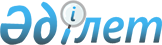 Об образовании избирательных участков для проведения голосования и подсчета голосов в Талгарском районе
					
			Утративший силу
			
			
		
					Решение акима Талгарского района Алматинской области от 7 декабря 2018 года № 12-05. Зарегистрировано Департаментом юстиции Алматинской области 11 декабря 2018 года № 4941. Утратило силу решением акима Талгарского района Алматинской области от 12 октября 2020 года № 10-01
      Сноска. Утратило силу решением акима Талгарского района Алматинской области от 12.10.2020 № 10-01 (вводится в действие по истечении десяти календарных дней после дня его первого официального опубликования).
      В соответствии с пунктом 1 статьи 23 Конституционного закона Республики Казахстан от 28 сентября 1995 года "О выборах в Республике Казахстан", пунктом 2 статьи 33 Закона Республики Казахстан от 23 января 2001 года "О местном государственном управлении и самоуправлении в Республике Казахстан", аким Талгарского района РЕШИЛ:
      1. Образовать избирательные участки для проведения голосования и подсчета голосов в Талгарском районе согласно риложению к настоящему решению.
      2. Признать утратившим силу решение акима Талгарского района "Об образовании избирательных участков для проведения голосования и подсчета голосов в Талгарском районе" от 22 июля 2015 года № 07-22 (зарегистрирован в Реестре государственной регистрации нормативных правовых актов № 3371, опубликован 17 сентября 2015 года в Информационно-правовой системе "Әділет").
      3. Контроль за исполнением настоящего решения возложить на руководителя аппарата акима Талгарского района А. Ашимахун.
      4. Настоящее решение вступает в силу со дня государственной регистрации в органах юстиции и вводится в действие по истечении десяти календарных дней после дня его первого официального опубликования. Избирательные участки, образованные для проведения голосования и подсчета голосов в Талгарском районе Избирательный участок № 819.
      Центр: город Талгар, улица Гагарина № 31, специализированная гимназия № 8 имени Ю. Гагарина для одаренных детей с обучением на трех языках (спорт зал). 
      В границах: город Талгар, улицы: Абылай хана с № 1 по 35, Айвазовского, Амангельды с № 1 по 33, Байжанова с № 29 по 84, Бекбаева-Крутенко с № 1 по 30, Достоевского с № 1 по 12б, Д. Нурпеисовой с № 1 по 25, Киевская, Клеверная с № 1 по 9, Левитана, Макатаева, Пятигорская, Райымбека с № 1 по 32, Тауке хана с № 1 по 30, Токаева с № 26 по 97б, Торайгырова, Ыкылас с № 30 по 86, Шакарима,. Избирательный участок № 820.
      Центр: город Талгар, улица Гагарина № 31, специализированная гимназия № 8 имени Ю. Гагарина для одаренных детей с обучением на трех языках (фойе). В границах: город Талгар, улицы: Байжанова с № 1 по 28, Береговая с № 1 по 53, Гагарина с № 1 по 44, Глинки с № 60 по 88, Ескельды би, Заречная, Кабанбай батыра с № 2 по 76 (четная сторона), Крылова, Пархоменко, Рыскулова с № 1 по 35, Тимирязева с № 1 по 41, Токаева с № 1 по 25, Ыкылас с № 1 по 29; садоводческое общество "Горный ветерок". Избирательный участок № 821.
      Центр: город Талгар, улица Гагарина № 31, специализированная гимназия № 8 имени Ю. Гагарина для одаренных детей с обучением на трех языках (актовый зал). 
      В границах: город Талгар, улицы: Алматы, Бульварная, Глинки с № 4 по 57, Грибоедова, Державина, Дружбы, Есенина, О. Бокеева; переулки: О. Бокеева с №1 по 3, Островского с № 1 по 17, И. Байзакова, Колхозная с № 1 по 12а, Лесная, Маяковского, Мечникова, Толстого с № 1 по 9, Щусева с № 1 по 17. Избирательный участок № 822.
      Центр: город Талгар, улица Гагарина № 59, общеобразовательная средняя школа № 9 имени Т. Рыскулова с дошкольным мини-центром. 
      В границах: город Талгар, улицы: Кунаева с № 1 по 61 (нечетная сторона), Леонова, Райымбека с № 33 по 78, Кабанбай батыра с № 1 по 87 (нечетная сторона), Амангельды с № 34 по 88, Гоголя, Мира, Аль-Фараби, Рыскулова с № 36 по 73, Тимирязева с № 42 по 52, Клеверная с № 10 по 26, Восточная, Одесская с № 1 по 25, Бетховена. Избирательный участок № 823.
      Центр: город Талгар, улица Абылайхана № 55, Государственно-коммунальное предприятие "Талгарский межшкольный учебно-производственный комбинат" Государственного учреждения "Отдела образования Талгарского района" Акимата Талгарского района.
      В границах: город Талгар, улицы: Д. Нурпеисовой с № 26 по 49, Шишкина, Л. Хамиди, Крымская, Жастар, Кузнецова, Гагарина с № 45 по 71, Н. Тлендиева, Бекбаева-Крутенко с № 31 по 80, Курмангазы, Береговая с № 54 по 82, Абылай хана с № 36 по 80, Тауке хана с № 31 по 62, Достоевского с № 13 по 26. Избирательный участок № 824.
      Центр: город Талгар, улица Пушкина № 28, общеобразовательная средняя школа № 1 имени И. Ф. Халипова с дошкольным мини-центром. 
      В границах: город Талгар, улицы: Одесская с № 26 по 46, Казангап, Торе Миразулы с № 1 по 20, Мустафа Шокая с № 1 по 20, Чернышевского с № 1 по 16, Амангельды с № 89 по 128, Бекбаева-Крутенко с № 81 по 114, Абылай хана с № 90 по 99, Гагарина с № 102 по 128, Рыскулова с № 66 по 72 (четная сторона), Кунаева с № 2 по 64 (четная сторона), А. Тажибаева, Пушкина, Богенбай батыра, Айтеке би с № 2 по 68 (четная сторона), Рылеева; переулок Горный с № 1 по 37.  Избирательный участок № 825.
      Центр: город Талгар, улица Рыскулова № 68, административное здание сельскохозяйственного колледжа агробизнеса и менеджмента имени М. Бейсебаева.
      В границах: город Талгар, улицы: Абылай хана с № 100 по 144, Акан сери, Амангельды с № 129 по 152, Береговая с № 83 по 103, Гагарина с № 129 по 150, Бекбаева-Крутенко с № 115 по 140, Айтеке би с № 1 по 61 (нечетная сторона), Ер Ажибай, Торе Миразулы с № 21 по 60, Касым хана, Райымбека с № 79 по 108а, Рыскулова с № 82 по 117, Т. Туякбаева с № 2 по 84 (четная сторона), Чернышевского с № 17 по 52, Мустафа Шокая с № 21 по 68; переулки: Тюленина, Пионерский. Избирательный участок № 826.
      Центр: город Талгар, улица Севастопольская № 2, общеобразовательная средняя школа № 5 имени М. Ауезова с дошкольным мини-центром. 
      В границах: город Талгар, улицы: Ленинградская, Рыскулова с № 118 по 199, Некрасова с № 2 по 28 (четная сторона), Т. Туякбаева с № 1 по 91а (нечетная сторона), Береговая с № 104 по 191, Гагарина с № 151 по 182, Бекбаева-Крутенко с № 141 по 188, Абылай хана с № 148 по 219, Кутузова, Карасакал Еримбета, Макаренко, Р. Люксембурга, Биржан сала, Папанина, Жубанова, Б. Шолака, Т. Жарокова, Ауэзова, Солнечная, Торе Миразулы с № 61 по 87, Правды, Пирогова, Толе би, Сурикова, Панфилова, Мичурина, Севастопольская; переулки: Балхаш, Цветочный; садоводческое общество "Урожайная"; Новостройка. Избирательный участок № 827. 
      Центр: город Талгар, улица Рыскулова № 183б, общеобразовательная средняя школа № 49 с дошкольным мини-центром (актовый зал). 
      В границах: город Талгар, улицы: Е. Брусиловского, Чайковского, Таттимбета, Некрасова с № 1 по 27 (нечетная сторона), К. Байсеитовой, Клочкова, Дунаевского, Казыбек би, М. Тынышбаева, С. Ковалевской. Избирательный участок № 828. 
      Центр: город Талгар, улица Рыскулова № 183б, общеобразовательная средняя школа № 49 с дошкольным мини-центром (фойе). 
      В границах: Капчагайская, Б. Майлина, Сатпаева, Рыскулова с № 200 по 234 (четная сторона), Абылай хана с № 220 по 248, Байкальская с № 1 по 7, Бестужева, Баумана, С. Перовской, Промышленная. Избирательный участок № 829.
      Центр: город Талгар, улица Шевцова № 8а, общеобразовательная средняя школа-лицей № 4 с дошкольным мини-центром. 
      В границах: город Талгар, улицы: Азизбекова, Байкальская с № 8 по 46, Вавилова, Громовой, Декабристов, Джалиля, Егорова, Иссыкская, Комарова, Мате Залки с № 2 по 18 (четная сторона), Муканова, Овчарова с № 1 по 24а, Нариманова, Пастера, Т. Аубакирова, Полбина, Рыскулова с № 236 по 340 (четная сторона), Т. Токтарова, Н. Абдирова с № 1 по 18, Стрельникова, Суворова, Тургенева, Ш. Жиенкуловой, Чкалова, Шевцова, Шолохова; переулки: Фабричный, Армянский, Ашхабадский, Бакинский, Бугыбаева, Седова, Рудаки. Избирательный участок № 830.
      Центр: город Талгар, улица Карасай батыра № 34/1, общеобразовательная средняя школа № 6 имени Жамбыла Жабаева с дошкольным мини-центром (фойе). 
      В границах: город Талгар, улицы: Менделеева с № 3 по 11 (нечетная сторона), Ш. Руставели, Белинского, Невского, Виноградова, Рабочая, Пржевальского, Доспанбет жырау, М. Маметовой, Маршака, Черняховского, Нахимова, Рыскулова с № 201 по 251а (нечетная сторона), Физкультурная, Алпамыс батыра; переулок: Шалкиз жырау.  Избирательный участок № 831.
      Центр: город Талгар, улица Карасай батыра № 34/1, общеобразовательная средняя школа № 6 имени Жамбыла Жабаева с дошкольным мини-центром (спорт зал). 
      В границах: город Талгар, улицы: Карасай батыра с № 1 по № 54, № 54а, № 54б, № 54в, Менделеева с № 2 по 22 (четная сторона), Шаумяна, Светлова, Циолковского, Ы. Алтынсарина, Н. Абдирова с № 19 по 33, Ногайбаева, Покрышкина, Жандосова с № 1 по 78, Сыргабекова, Поповича с № 1 по 24, Мате Залки с № 1 по 39 (нечетная сторона), Б. Саттарханова с № 1 по 26, Овчарова с № 25 по 40, Ахметова; садоводческие общества: Садовод, Энергетик, Мичуринец, Достык, Жетысу.  Избирательный участок № 832.
      Центр: город Талгар, улица Кунаева № 97а, административное здание государственного учреждения "Центр занятости населения акимата Талгарского района".
      В границах: город Талгар, улицы: Асан Кайгы, дома Московской экспедиции с № 2 по 22 (четная сторона), Абая с № 2а по 52 (четная сторона), Асфендиярова с № 1 по 44, Кунаева с № 91 по 137, Избакиева с № 1 по 22, Украинская, Талгарская с № 1 по 19 (нечетная сторона), Минская с № 2 по 23, Сенная с № 2 по 8 (четная сторона), Бухар жырау с № 1 по 31, М. Дулатов, Р. Баглановой, Скворцова, Арычная, Озерная, Илийская с № 1 по 15, Столетова, Рижская, Медицинская, А. Карсакбаева, Васнецова; переулки: Кажымукан, Г. Мустафина, Яблочкова, Курганный. Избирательный участок № 833.
      Центр: город Талгар, микрорайон "Акку", административное здание Алматинского природного Государственного заповедника. 
      В границах: город Талгар, улицы: Центральная, 6 домов без номера, Набережная, Садовая, Новая; микрорайоны: Акку, Мелиоратор; 5 домов бассейна суточного регулирования, 7 домов гидроэлектростанции; садоводческие общества Ардагер, Медик, Радуга; дом контрольно-пропускного пункта Лесного хозяйства. Избирательный участок № 834.
      Центр: город Талгар, улица Кунаева № 201а, административное здание колледжа университета имени Д. Кунаева города Талгар. 
      В границах: город Талгар, улицы: Абая с № 1 по 69 (нечетная сторона), Б. Сыртанова, Избакиева с № 23 по 44, Илийская с № 17 по 22, А. Маргулан, Кунаева с № 143 по 209 (нечетная сторона), М. Кашкари, Минская с № 24 по 64, Бухар Жырау с № 33 по 77, Орджаникидзе, Репина, Талгарская с № 6 по 32 (четная сторона), Сейфуллина, Ташкентская, Тянь-Шаньская, Р. Кошкарбаева, Чехова, М. Суртибаева. Избирательный участок № 835.
      Центр: город Талгар, улица Кунаева № 209, административное здание Талгарского политехнического колледжа. 
      В границах: город Талгар, улицы: Керей хана, Уалиханова, Билге каган, Казахская, Кунаева с № 224 по 246, Лобачевского, Нажметдинова с № 12 по 45а, Н. Шаяхметова с № 79 по 85, Суюнбая, Есим хана, Тулебаева, Челюскина, Шевченко, Шопена; переулки: К. Кожамиярова, Щорса. Избирательный участок № 836.
      Центр: город Талгар, улица Пугачева № 1, административное здание Талгарской районной территориальной инспекции Комитета ветеринарного контроля и надзора.
      В границах: город Талгар, улицы: Ш. Айманова, Аманжолова, Алатауская, А. Байтурсынова, Есенберлина, Жангельдина, Жансугурова, Ш. Калдаякова, Майканова, А. Молдагуловой, Б. Момышулы, Хан Танири, Новая. Избирательный участок № 837.
      Центр: город Талгар, улица Абая № 89, общеобразовательная средняя школа № 3 имени Абая.
      В границах: город Талгар, улицы: Луговая, Н. Шаяхметова с № 43 по 78, А. Бокейханова, Р. Зорге, Нажметдинова с № 1 по 11, Красина, Бедренко, Терешковой, Кунаева с № 150 по 210 (четная сторона), Абая с № 64 по 87, Нуртазина с № 1 по № 23 (нечетная сторона), Лермонтова с № 45 по 47; переулок: Зеленый. Избирательный участок № 838.
      Центр: город Талгар, улица Г. Мусрепова № 57, общеобразовательная средняя школа-лицей № 7 с дошкольным мини-центром. 
      В границах: город Талгар, улицы: Лермонтова с № 52, № 52а, № 54, № 55, Нуртазина № 25, № 25а, Абая № 78а, № 80, № 80а, Г. Мусрепова № 11, № 56, Павлова, пятна: № с 2 по 5, № 7, № 11, № 12.  Избирательный участок № 839.
      Центр: город Талгар, улица Павлова № 1, общеобразовательная средняя школа № 2 имени Сакена Сейфуллина с дошкольным мини-центром. 
      В границах: город Талгар, улицы: Кунаева с № 138 по 144 (четная сторона), Лермонтова с № 1 по 37 (нечетная сторона), Жаханша Досмухамедова, Белорусская, Ломоносова с № 2 по 30, Матросова с № 1 по 23, А. Малькеева с № 3 по 55, О. Кошевого, Космодемьянской, Брюллова, Н. Шаяхметова с № 5 по 42, Жуковского, Асфендиярова № 52, № 54, № 56, Бокина, Гайдара, Нуртазина с № 8 по 24 (четная сторона); переулки: Ер Таргын, Донского, Спутник. Избирательный участок № 840.
      Центр: город Талгар, улица Павлова № 24а, административное здание Талгарского медицинского колледжа. 
      В границах: город Талгар, улицы: Матросова с № 24 по 98, Ломоносова с № 32 по 197, Лермонтова с № 2 по 32 (четная сторона), А. Кастеева, Г. Мусрепова с № 1 по 43, Павлова с № 7 по 28а,Суханбердина, Кенесары хана, Атибеева, Алтайская, Исатай Тайманулы, Салкам Жангира, Жамбыла, Г. Муратбаева, Лахути, Курчатова, Хиуаз Доспановой, Трудовая, Авангардная; переулки: Брянского, Заслонова. Избирательный участок № 841. 
      Центр: город Талгар, улица Павлова № 5а, Государственное казенное предприятие на праве хозяйственного ведения "Талгарская центральная районная больница". 
      В границах: государственное казенное предприятие на праве хозяйственного ведения "Талгарская центральная районная больница". Избирательный участок № 842. 
      Центр: город Талгар, улица Тулебаева № 23, Алматинский региональный туберкулезный диспансер, корпус № 2. 
      В границах: Алматинский региональный туберкулезный диспансер. Избирательный участок № 843.
      Центр: село Панфилово, улица Томаровского № 9, общеобразовательная средняя школа № 17 с дошкольным мини-центром (спорт зал).
      В границах: село Панфилово, улицы: Томаровского, Микояна, Суюнбая, Пушкина, Г. Мусрепова, Шакарима, Конаева, Лермонтова, Ыкылас, Рыскулова, Таттимбета, Толе би, С. Муканова, Панфилова, Подстанция, С. Кобеева, Талгарская, Курманова, Курмангазы.  Избирательный участок № 844.
      Центр: село Панфилово, улица Томаровского № 9, общеобразовательная средняя школа № 17 с дошкольным мини-центром (фойе).
      В границах: село Панфилово, улицы: Ы. Алтынсарина, Ш. Айманова, Беспаева, Т. Бокина, Жетысу, Докучаева, Дружбы, Ш. Калдаякова, Даулеткерея, Гагарина, Кульджинская с № 61 по 132, Б. Майлина, Ж. Аймауытова, Жансугурова, М. Жумабаева, А. Байтурсынова, С. Донентаева, Жамбыла, Амангельды, М. Ауэзова, И. Байзакова, К. Аманжолова. Избирательный участок № 845.
      Центр: село Панфилово, улица Уалиханова № 8, общеобразовательная средняя школа № 33 с дошкольным мини-центром (актовый зал).
      В границах: село Панфилово, улицы: К. Сатпаева, Коктальская, Аль-Фараби, А. Кашаубаева, С. Сейфуллина, Б. Момышұлы, Мичурина, М. Горького, 8-Марта, Алатау; село Аркабай; садоводческое товарищество "Янтарь". Избирательный участок № 846.
      Центр: село Панфилово, улица Уалиханова № 8, общеобразовательная средняя школа № 33 с дошкольным мини-центром (спорт зал).
      В границах: село Панфилово, улицы: Абая, Абылай хан, Айтеке би, Бейбитшилик, Уалиханова, Жастар, Кенесары хана, Кульджинская с № 1 по 80, Казыбек би, Л. Хамиди, М. Макатаева, Д. Нурпеисовой, Садовая, М. Сералина, Тауке хана, Н. Тлендиева; село Тузусай. Избирательный участок № 847.
      Центр: село Карабулак, улица Н. Тлендиева № 1, общеобразовательная средняя школа № 22 с дошкольным мини-центром (фойе).
      В границах: село Карабулак, улицы: 8 – Марта, Р. Кошкарбаева, Балуан Шолак, Ж. Жабаева, М. Кашкари, Абу Али ибн Сина, Н. Тлендиева; Избирательный участок № 848.
      Центр: село Карабулак, улица Н. Тлендиева № 1, общеобразовательная средняя школа № 22 с дошкольным мини-центром (актовый зал).
      В границах: село Карабулак, улицы: Бейбарыс султана, Аз – Жанибек хана, Чехова, Кажымукана, Балпык би, ПМК – 710. Избирательный участок № 849.
      Центр: село Тонкерис, улица М. Макатаева № 30, общеобразовательная средняя школа № 23 с дошкольным мини-центром.
      В границах: села: Тонкерис, Каменское Плато.  Избирательный участок № 850.
      Центр: село Кызылту, улица К. Тарпанова № 21, общеобразовательная средняя школа № 24 с дошкольным мини-центром (фойе).
      В границах: село Кызылту, улицы: Р. Басибекова, М. Жангазакова, Жастар, Жибек жолы, Куата, М. Сапарова, К. Тарпанова, Д. Нурпеисовой, Бирлика, Береке, Новая-2, Наурызбай батыра, Райымбека, военная часть № 97617. Избирательный участок № 851.
      Центр: село Кызылту, улица К. Тарпанова № 21, общеобразовательная средняя школа № 24 с дошкольным мини-центром (спорт зал).
      В границах: село Кызылту, улицы: У. Хамитова, А. Кырбасова, Таттимбета, Суинбая, С. Сейфуллина, Кенесары хана, Северная, Жамбыла, Ауезова, Ынтымака, Бостандык. Избирательный участок № 852.
      Центр: село Киши-Байсерке, улица Абая № 170а, общеобразовательная средняя школа № 40.
      В границах: село Киши-Байсерке.  Избирательный участок № 853.
      Центр: село Гулдала, улица Кичикова № 46, общеобразовательная средняя школа № 21 с дошкольным мини-центром (фойе).
      В границах: село Гулдала, улицы: Толе би, Н. Тлендиева, Жансугурова, Сейфуллина, Б. Майлина, Ауэзова, Кожа Ахмет Яссауи, Бейбитшилик, Жибек Жолы с № 20 по 36, М. Макатаева, Кунаева, Кичикова с № 51 по 129 (нечетная сторона), с № 70 по 130 (четная сторона), Аль-Фараби с № 63 по 129 (нечетная сторона), с № 54 по 130 (четная сторона). Избирательный участок № 854.
      Центр: село Гулдала, улица Кичикова № 46, общеобразовательная средняя школа № 21 с дошкольным мини-центром (спорт зал).
      В границах: село Гулдала, улицы: Касым хана, Акын Сара, Жарокова, Бейбарыс Султана, Байзакова, Ыкыласа, Уалиханова, А. Байтурсынова, Наурызбай батыра, Жамбыла, Новостройка; село Жана Куат. Избирательный участок № 855.
      Центр: село Гулдала, улицы Жибек Жолы № 1, административное здание филиала акционерного общества "Элеватормельстрой".
      В границах: село Гулдала, улицы: Кичикова с № 1 по 49 (нечетная сторона), с № 2 по 68 (четная сторона), Аль-Фараби с № 1 по 61 (нечетная сторона), с № 2 по 52 (четная сторона), Жибек Жолы с № 2 по 19, Дитковского, Курмангазы, Казыбек би, Ы. Алтынсарина, М. Маметовой, Абылай хана, Алатауская, Карасай батыра, Панфилова, Суюнбая, Абая, Айтеке би, Кобыланды батыра, Райымбек батыра, А. Молдагуловой, Менделеева, Б. Момышулы, Новостройка. Избирательный участок № 856.
      Центр: село Белбулак, улица Ы. Алтынсарина № 16, общеобразовательная средняя школа № 10 с дошкольным мини-центром.
      В границах: село Белбулак, улицы: Грушовая, Яблочная, Курмангазы, Уалиханова, Абылай хана, С. Сейфуллина, Чайковского, Г. Муратбаева, Райымбек батыра, Алатау, Н. Тлендиева, А. Жубанова, Ш. Айманова, Даулеткерей, А. Бейсеуова, К. Рыскулбекова, Бухар жырау, Жибек жолы с № 1 по 15, № 17, пятна: с № 44 по 58, Манько с № 2 по 44, К. Азербаева с № 1 по 12, с № 14 по 34 (четная сторона), Тораманова с № 1 по 46, № 48, Ы. Алтынсарина с № 1 по 43 (нечетная сторона), с № 2 по 30 (четные номера), пятна: с № 1 по 12, Речная с № 1 по 6, № 16б, № 17, № 28а, № 49, № 50, № 53, № 54, № 77, № 81 № 83, № 88, с № 152 по 154б, с № 172 по 174, № 192, № 193а, Вишневая, пятна: № 2, № 2а, с № 60 по 212, Заводская № 1, № 2, с № 115 по 117, пятна: с № 227 по 232, Сосновая № 40а, № 53, с № 57 по 60, № 94, № 96, с № 101 по 104. Избирательный участок № 857.
      Центр: село Белбулак, улица Тораманова № 68, административное здание производственного кооператива имени К. Абдыгулова.
      В границах: село Белбулак, улицы: К. Абдыгулова, Рябича, Садовая, Арифова, С. Алиева, Ы. Алтынсарина с № 32 по 66 (четная сторона), Вишневая № 1, № 2, № 4, № 7, № 8, № 10, Манько с № 45 по 57, К. Азербаева № 13, № 15, № 17, № 36, № 38, № 46, Жибек жолы № 16, № 18, № 19, № 20, № 22, № 26, № 28, № 32, № 34, Полевая № 1, № 3, № 5, Сосновая с № 1 по 8, Тораманова № 47, с № 49 по 69, № 71, № 71а, № 72, № 74, Речная № 7, № 8, № 10, Бригада, Заводская № 3, № 5, № 5а, № 8, Подстанция 2 дома. Избирательный участок № 858.
      Центр: село Белбулак, улица С. Алиева № 54, общеобразовательная средняя школа № 32 с дошкольным мини-центром.
      В границах: село Белбулак, улицы: Абая, Акан сери, А. Байтурсынова, Биржан сала, М. Горького, Пушкина, Шакарима, Керей хана, Комарова, Молдабекова, Шевченко, Заводская с № 9 по 13, К. Азербаева с № 23 по 29 (нечетная сторона), с № 46 по 56 (четная сторона), Ы. Алтынсарина с № 47 по 55 (нечетная сторона), с № 66 по 88 (четная сторона), Вишневая № 12, № 18, № 56, № 56а, № 182а, № 315, Жибек жолы с № 36 по 52 (четная сторона), Тораманова № 73, № 73а, с № 75 по 90, Манько с № 61 по 70. Избирательный участок № 859.
      Центр: село Талдыбулак, улица М. Маметовой № 1, общеобразовательная средняя школа-гимназия № 34 имени К. Абдыгулова с дошкольным мини-центром (фойе).
      В границах: село Талдыбулак, улицы: О. Байгазиева, Т. Теберикова, О. Нуржумаулы, С. Муканова, Г. Мусирепова, Л. Хамиди, Д. Нурпейсова; производственный кооператив имени "К. Абдыгулова". Избирательный участок № 860.
      Центр: село Талдыбулак, улица М. Маметовой № 1, общеобразовательная средняя школа-гимназия № 34 имени К. Абдыгулова с дошкольным мини-центром (актовый зал).
      В границах: село Талдыбулак, улицы: М. Макатаева, Т. Рыскулова, Улытау, К. Аманжолова, Наурызбай батыра, Б. Момышулы, М. Ауезова, Богенбай батыра, Р. Кошкарбаева, Жибек Жолы, В. Ладушкина, Ж. Жабаева, Толе би; садоводческое товарищество "Водник".  Избирательный участок № 861.
      Центр: село Бирлик, улица М. Маметовой № 2, общеобразовательная средняя школа-гимназия № 35 с дошкольным мини-центром.
      В границах: село Бирлик. Избирательный участок № 862.
      Центр: село Кызыл-Кайрат, улица М. Маметовой № 101, общеобразовательная средняя школа № 19 с дошкольным мини-центром (фойе).
      В границах: село Кызыл-Кайрат, улицы: А. Малькеева с № 1 по 117 (нечетная сторона), Ж. Муналбаева, М. Жаханова № 1 по 26, Тулебаева, Турдиева, М. Маметовой, К. Тазабекова, Б. Момышулы, С. Кокымбаева, У. Газиева, Н. Кельменбетовой, Н. Тлендиева, Ж. Хасанова с № 1 по 11, Жамбыла с № 1 по 11, А. Хамитова, М. Ниязова, Райымбек батыра; садоводческое товарищество "Кайрат". Избирательный участок № 863.
      Центр: село Кызыл-Кайрат, улица Маметовой № 101, общеобразовательная средняя школа № 19 с дошкольным мини-центром (спорт зал).
      В границах: село Кызыл-Кайрат, улицы: А. Малькеева с № 2 по 184 (четная сторона), М. Жаханова с № 27 по 36, Абая, М. Ауэзова, М. Макатаева, 60 летие Победы, Ш. Калдаякова, А. Молдагуловой, Т. Тохтарова, К. Байсеитовой, Розыбакиева, Н. Кожабековой, Ж. Хасанова с № 12 по 26, Жамбыла с № 12 по 20, Тихая, Д. Кунаева, Темирова, С. Адамбаева, С. Сейфуллина, О. Жандосова, К. Аманжолова, Алатау, Карасай батыра, Астана, Казыбек би. Избирательный участок № 864.
      Центр: село Алмалык, улица Абая № 6, общеобразовательная средняя школа № 18 с дошкольным мини-центром (актовый зал).
      В границах: села: Алмалык, Амангельды, Байбулак. Избирательный участок № 865.
      Центр: село Алмалык, улица Абая № 6, общеобразовательная средняя школа № 18 с дошкольным мини-центром (фойе).
      В границах: села: Шымбулак, Алтын Дан; санатории: Ак Булак, Березка; Алматинский региональный противотуберкулезный диспансер; садоводческие товарищества: Горки, Юбилейный, Алмагуль, Ключи, Ивушка, Агропром, Ивушка-2. Избирательный участок № 866.
      Центр: село Рыскулова, улица Бокина № 2, общеобразовательная средняя школа № 16 имени Т. Рыскулова с дошкольным мини-центром.
      В границах: села: Рыскулова, Орман, Береке; 33 дома без номера молочно-товарной фермы № 1; 4 дома без номера молочно-товарной фермы № 2; шестой кордон Государственного Национального парка; садоводческие товарищества: Элерон, Урожай, Горный ветерок, Талгар. Избирательный участок № 867.
      Центр: село Кендала, улица Кабанбай батыра № 2, общеобразовательная средняя школа № 42 с дошкольным мини-центром.
      В границах: село Кендала, улицы: Талгарская, Аубакир Миерманова, Строительная, М. Макатаева, К. Аманжолова, Карасай батыра, Наурызбай батыра, Кабанбай батыра, Абая, Валиханова, С. Сейфулина, Д. Нурпеисовой, Новостройка, Б. Майлина; отгонный участок "Кербулак"; потребительский кооператив садоводческого товарищества "Тегыстык". Избирательный участок № 868.
      Центр: село Кендала, улица Смыкова № 11, общеобразовательная средняя школа № 38 с дошкольным мини-центром.
      В границах: село Кендала, улицы: А. Смыкова, Ыкылас, Коркыт ата, Акан Сери, Ж. Жабаева, Жангельдина, Новосельская, Шоссейная, Речная, Школьная, Райымбека, Молодежная, Жибек Жолы, Алматинская; садоводческие товарищества: Береке, Транспортник-Кендала. Избирательный участок № 869.
      Центр: село Акдала, улица Новостройка № 636, общеобразовательная средняя школа № 44 с дошкольным мини-центром.
      В границах: село Акдала, Новостройка. Избирательный участок № 870.
      Центр: село Актас, улица Новостройка № 70, общеобразовательная средняя школа № 36 с дошкольным мини-центром (фойе). 
      В границах: село Актас; государственное учреждение "Республиканская психиатрическая больница специализированного типа с интенсивным наблюдением Министерства здравоохранения Республики Казахстан"; садоводческие объединения: Вишневый сад, Бүркіт, Аро-2, Ветеран-6, Вирг, Восход, Гвоздика, Гр.Авиация, Колос, Медик, Медик-2, Медик-4, Мехкомбинат, Огонек, Пенсионер-3, Энтузиаст-Талгар, Сэс, Рассвет, Солнечный, Тимирязовец, Геофизик, СШ №52, Талгар-Кок дала, Труженник, Заповедник, Куншыгыс. Избирательный участок № 871.
      Центр: село Актас, улица Новостройка № 70, общеобразовательная средняя школа № 36 с дошкольным мини-центром (спорт зал).
      В границах: садоводческие товарищества; 40 лет Победы, Больница, Авиатор, Аэрофлот, Картограф, Пенсионер-5, Геолог, Горняк, Ю. Гагарин, Даяна, Химик-Талгар, Зефир, Природа, Лесоустроитель, Лоза-Талгар, Абай, КазПИ, Мичуринец-2030, Талгар, Транспортник, Южная, Наука, Эл-Мо, Связист, Пищевик, Кондитер, Заря-Алатау, Дружба, Талгарские дачи, Берекелы су, Детский сад 208, Ромашка-Алатау, потребительские кооперативы: Сахарник-Талгар, Талгар-2012. Избирательный участок № 872.
      Центр: село Енбекши, улица Новостройка № 39, общеобразовательная средняя школа № 39.
      В границах: село Енбекши, Новостройка. Избирательный участок № 873.
      Центр: село Бескайнар, улица Мичурина № 34, общеобразовательная средняя школа № 20 с дошкольным мини-центром.
      В границах: села: Бескайнар, Котырбулак.  Избирательный участок № 874.
      Центр: село Бесагаш, улица Ломоносова № 7б, общеобразовательная средняя школа № 29 с дошкольным мини–центром (фойе).
      В границах: село Бесагаш, улицы: А. Байтурсынова АКНМ, Терешковой, М. Дулатова, К. Сатпаева, М. Жумабаева Карасай батыра, Жамбасбаева, М. Макатаева; садоводческое общество "Монтажник"; село Акбулак. Избирательный участок № 875.
      Центр: село Бесагаш, улица Ломоносова № 7б, общеобразовательная средняя школа № 29 с дошкольным мини–центром (актовый зал).
      В границах: село Бесагаш, улицы: А. Молдагуловой, Пушкина, Чехова, Абая, Бельбулак, Курмангазы, Ломоносова, М. Ауэзова, Спатай батыра, Толе би, Т. Аубакирова, С. Сейфуллина, Гагарина. Избирательный участок № 876.
      Центр: село Бесагаш, улица Кудайбердиева № 149, общеобразовательная средняя школа № 28 с дошкольным мини-центром.
      В границах: село Бесагаш, садоводческие товарищества: Самал, Луч, Восход-2030, Тюльпан, Асем", Тау-булак, Алма-Тау, Тау-Думан; коттеджные городки: Бесагаш-2, Бригада. Избирательный участок № 877.
      Центр: село Бесагаш, улица Хамраева № 30, общеобразовательная средняя школа-гимназия № 45 с дошкольным мини-центром (фойе). 
      В границах: село Бесагаш, улицы: К. Аманжолова, Б. Момышулы, Хамраева, А. Кашаубаева, Ш. Айманова, Ш. Кудайбердиева, Д. Нурпейсовой; производственный кооператив: Луч Восток. Избирательный участок № 878.
      Центр: село Бесагаш, улица Хамраева № 30, общеобразовательная средняя школа-гимназия № 45 с дошкольным мини-центром (спорт зал). 
      В границах: село Бесагаш, улицы: Айтеке би, Амангельды, Бейбитшилик, К. Байсеитовой, Ж. Жабаева, Желтоксан, Казахстан, Казбек би, Л. Хамиди, Науырзбай батыра, Н. Тлендиева, С. Ашимбаева, Богенбай батыра, АРЗ, Мира, Д. Кунаева, Лермонтова, Т. Рыскулова, Райымбек батыра, Ш. Уалиханова, Аэропортная; жилой массив: Орынтай.  Избирательный участок № 879.
      Центр: село Туздыбастау, улица Жылкыбая № 153, общеобразовательная средняя школа № 31 с дошкольным мини-центром (фойе).
      В границах: село Туздыбастау, улицы: А. Жылкыбай, Розыбакиева, Амангельды, Котырбулак, Улан, Мектеп, Д. Базарбаева с № 5 по 34, Н. Жакыпа с № 6 по 19, Б. Жумабекова с № 5 по 12, С. Максутова с № 28 по 74, Алдабергенова с № 17 по 20, К. Ахмадиева с № 21 по 26/2; ущелье: Котырбулак. Избирательный участок № 880.
      Центр: село Туздыбастау, улица Жылкыбая № 153, общеобразовательная средняя школа № 31 с дошкольным мини-центром (спорт зал).
      В границах: село Туздыбастау, улицы: Бердыгулова, Жамбыла, Бокина, Мақатаева, Д. Базарбаева с № 1 по 4, Алдабергенова с № 1 по 16, Райымбека, Жібек Жолы, М. Байкушикова, Б. Жумабекова с № 1 по 4, Н. Жакыпа с № 1 по 5. Избирательный участок № 881.
      Центр: село Туздыбастау, улица Жылкыбая № 153, общеобразовательная средняя школа № 31 с дошкольным мини-центром (фойе).
      В границах: село Туздыбастау, улицы: Алатау, Б. Момышулы, Б. Майлина, Туздыбастау, Ауезов, Абая, А. Искакова; дачное товарищество "Самал-2" Избирательный участок № 882.
      Центр: село Туздыбастау, улица Казыбек би № 1, общеобразовательная средняя школа № 13 с дошкольным мини-центром (фойе).
      В границах: село Туздыбастау, улицы: Тауке хана, Алпамыс батыра, Айтеке би, Д. Кунаева, Ш. Уалиханова, Кабанбай батыра, Даулеткерея, Балуан Шолака, С. Муканова, Г. Мустафина, Т. Мергенова, Г. Муратбаева, Актамберди жырау, Д. Нурпеисовой, М. Озтюрка, С. Ашимбаева, О. Бокеева, Алматы, Темирлана, А. Бектасова, А. Тегенбаева, Д. Баржикбаева, С. Кушикбаева, Байтерек, Ш. Каримова, З. Казиева, К. Ахмадиева с № 1 по 20, Б. Сокпакбаева, А. Куралбаева, М. Нурбаева, Р. Сыргабекова, К. Кайсенова, М. Габдуллина, Х. Доспановой. Избирательный участок № 883.
      Центр: село Туздыбастау, улица Казыбек би № 1, общеобразовательная средняя школа № 13 с дошкольным мини-центром (спорт зал).
      В границах: село Туздыбастау, улицы: Кенесары хана, Курмангазы, Астана, А. Молдагуловой, Желтоксан, С. Сейфуллина, О. Жандосова, Карасай батыра, Т. Рыскулова, Т. Токтарова, Ш. Калдаякова, Ертаргын, А. Суюнбая, Акын Сара, М. Маметовой, Ш. Айманова, Биржан сал, К. Нарумова, Аль-Фараби, А. Орынбаева, И. Монтаева, Н. Имангалиева, Б. Чукибасова, А. Мермухамедова, А. Байгарашева, К. Аманжолова, А. Макатова, Наурыз, Самал, Жайлау, Касым хана, С. Максутова с № 1 по 27, К. Сатпаева, Н. Канайя, К. Елибаева, А. Саркеева, Ш. Жаксылыкова, Алмерек Баба, М. Абайдулдаева, Жениса, М. Дулатова, Байдибек Баба, Ж. Аймауытова, Л. Асанова, Тауелсиздик, К. Рыскулбекова, Достык, Р. Кошкарбаева, Т. Бигельдинова, Н. Абдирова, С. Нурмағамбетова, Бирлик; дачное товарищество: Самал-1; потребительский кооператив "Долинка". Избирательный участок № 884.
      Центр: село Туздыбастау, улица Казыбек би № 1, общеобразовательная средняя школа № 13 с дошкольным мини-центром (фойе).
      В границах: село Туздыбастау, улицы: Отау, Жетысу, Абылай хана, Туркистана, С. Бейбарыса, Сарыарка, Казбек би, Толе би, К. Азирбаева, Богенбай батыра, Шакарима. Избирательный участок № 885. 
      Центр: село Еркин, улица Кирова № 24, общеобразовательная средняя школа № 26 с дошкольным мини-центром (спорт зал). 
      В границах: село Еркин. Избирательный участок № 886.
      Центр: село Еркин, улица Кирова № 24, общеобразовательная средняя школа № 26 с дошкольным мини-центром (фойе).
      В границах: села: Кайнар, Коктал, Достык; садоводческое товарищество "Бетбурыс". Избирательный участок № 887.
      Центр: село Жаналык, улица Х. Омарова № 13, общеобразовательная средняя школа № 37 имени Ильяса Жансугурова с дошкольным мини-центром.
      В границах: села: Жаналык, Жана-Арна; садоводческие товарищества: Али-1, Али-2, Наурыз, Нур. Избирательный участок № 888.
      Центр: село Даулет, улица Центральная № 34, общеобразовательная средняя школа № 11 с дошкольным мини-центром.
      В границах: село Даулет. Избирательный участок № 889.
      Центр: село Жалгамыс, улица Школьная № 2, общеобразовательная средняя школа № 15 с дошкольным мини-центром.
      В границах: села: Жалгамыс, Сактан; садоводческое товарищество "Кок Дала". Избирательный участок № 890.
      Центр: село Еламан, улица Зеленая № 12, общеобразовательная средняя школа № 41 с дошкольным мини-центром.
      В границах: села: Теренкара, Еламан. Избирательный участок № 891.
      Центр: село Нура, улица Буралкиева Курмангали № 5а, общеобразовательная средняя школа № 12 с дошкольным мини-центром (фойе). 
      В границах: село Нура, улицы: Гольчевского, Саудабайулы Беккула, Абдрахима Анарова, А. Бекбосынова, Инкарбека, Жамбыла, К. Ибраева, Бейсентая, Школьная. Избирательный участок № 892.
      Центр: село Нура, улица Буралкиева Курмангали № 5а, общеобразовательная средняя школа № 12 с дошкольным мини-центром (спорт зал).
      В границах: село Нура, улицы: Даулеткул Кантарбаева, Байдыбек, Молдахметова Ыбырайыма; села: Кара-Тоган, Топай. Избирательный участок № 893.
      Центр: село Туганбай, улица Ш. Чаймерденова № 45, общеобразовательная средняя школа № 30 с дошкольным мини-центром.
      В границах: села: Туганбай, Кара-Озек; отгонные участки: Кербулак, Шолак. Избирательный участок № 894.
      Центр: село Остемир, улица Ленина № 30а, общеобразовательная средняя школа № 14 с дошкольным мини-центром.
      В границах: село Остемир; Фазанария; дома Талгарского районного государственного коммунального предприятия водного хозяйства "Талгарирригация".
					© 2012. РГП на ПХВ «Институт законодательства и правовой информации Республики Казахстан» Министерства юстиции Республики Казахстан
				
      Аким Талгарского района

Р. Сатбаев
Приложение к решению акима Талгарского района от "7" декабря 2018 года № 12-05 "Об образовании избирательных участков для проведения голосования и подсчета голосов в Талгарском районе"